 ZPRAVODAJ	  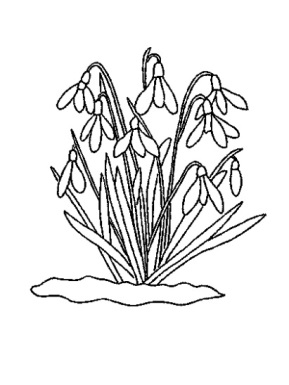 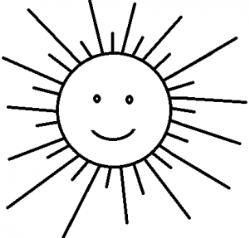     I. čtvrtletí 2015Vážení občané,po chladné zimní přestávce vydáváme první zpravodaj roku 2015, ve kterém se Vám snažíme poskytnout co nejvíce informací z dění v obci Lesnice. Jako každoročně i na rok 2015 máme plány, které chceme uskutečnit. Veškeré naše činnosti a práce budou vycházet ze schváleného rozpočtu na letošní rok, dle kterého se budeme řídit. Jak je všeobecně známo, rozvoj obce závisí na množství finančních prostředků, které jsou k dispozici. I přes jejich omezené množství je naší prioritou dále obec rozvíjet a vylepšovat. Máme v plánu usilovat o státní dotace, které by nám s tímto pomohly. Spoléháme také, že navážeme na dobré vztahy se všemi spolky, kterým se snažíme vycházet vstříc a vyhovět jejich požadavkům a usnadnit jim jejich činnost. Věříme, že ani letošní rok nebude výjimkou a budeme pokračovat v dobré spolupráci. Přejeme Vám všem krásné jarní dny, veselé Velikonoce a s tím spojený i odpočinek.„Lidé to jsou, kdo tvoří obec, nikoli zdi.“    Thúkýdidés z Athén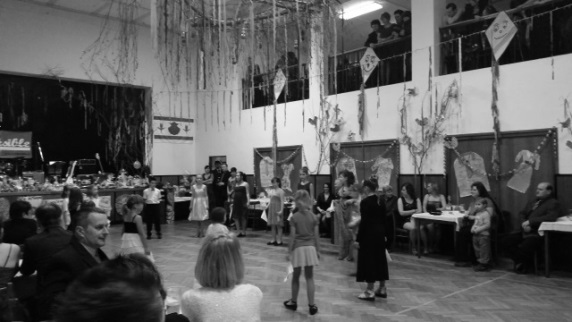 Uskutečněné akceDne 7. 3. 2015 se konal Duhový ples, který pořádala Obec Lesnice spolu se ZŠ a MŠ Lesnice. Touto cestou děkujeme všem, kteří se na přípravě a průběhu plesu podíleli, a také děkujeme všem štědrým sponzorům za krásné dary do tomboly. Pozvání na akceV průběhu roku budou probíhat kulturně-společenské akce, na které Vás srdečně zveme:Březen, duben - diskotéky pořádané Hasiči11. 4. 	- Sběr železa a barevných kovů pořádané Junáky17. 4. 	- Den Země – sběr odpadků pořádaný Junáky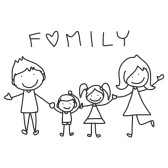 18. 4. 	- Pronájem KD pro Ranch Viktorie Šumperk24. 4. 	- Slavnostní oheň sv. Jiří pořádaný Junáky25. 4. 	- Zájezd na Ivančenu pořádaný Junáky30. 4. 	- Čarodějnický rej pořádaný Hasiči30. 4.	- Čarodějnický disco karneval pořádaný TJ Sokol 10. 5. 	- Den matek pořádaný Obcí + ZŠ a MŠ23. 5. 	- Karneval pořádaný TJ Sokol30. 5. 	- Dětský den pořádaný všemi složkami obce Lesnice13. 6. 	- Leznické taneček 5 pořádaný TJ Sokol3. 7. 	- Karneval pořádaný TJ Sokol4. – 18. 7. Tábor Janoslavice pořádaný Junáky25. 7. 	- Sportovní odpoledne pro všechny pořádané Hasiči21. 8. 	- Karneval pořádaný TJ Sokol23. 8. 	- Soutěž O putovní pohár starostky obce pořádaný HasičiZáří	- Slavnostní oheň – zahájení skautského roku pořádaný JunákyZáří	- Divadelní představení souboru z Václavova pořádané Obcí25. 9. 	- Setkání důchodců pořádané ObcíŘíjen 	- Drakiáda pořádaná JunákyŘíjen – listopad - akce spojená s gurmánstvím pořádaná TJ SokolListopad - zábava pořádaná Hasiči4. 12.   – Slavnostní rozsvícení stromu na návsi6. 12. 	- Mikuláš pořádaný Junáky19. 12.	- Soutěž O vánočního kapra pořádaná Hasiči23. 12. – Zpívání u stromku pořádané JunákyPlán investic v roce 2015: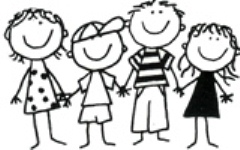 Výstavba nové Mateřské školy a školní jídelny v areálu ZŠ LesniceOprava hasičské zbrojnice (celkem za 300 000,- Kč), podána žádost o dotaci POV – 2015 Olomoucký kraj (dotace 150 000,- Kč)Zakoupení odpadkových košů na psí exkrementyPodání žádosti o dotaci na MMR Dětské hřiště u ZŠ (celkem 200 950,- Kč z toho dotace 140 665,- Kč)Podání žádosti na MMR na opravu podlahy, obložení a zabezpečení oken v KD Lesnice (celkem 255 264,- Kč z toho dotace 178 684,- Kč)Upozorňujeme občany na úřední dny, které jsou pouze v pondělí a ve středu. Pondělí		7:00 - 12:00	 13:00 - 17:00Středa		7:00 - 12:00	 13:00 - 17:00V případě nějaké nejasnosti se dostavte na Obecní úřad v Lesnici nebo volejte na telefonní číslo obce583 411 079 nebo na telefonní číslo ekonomky obce 724 810 431. Rádi Vám objasníme veškeré dotazy.Platby poplatků v roce 2015:Možnost úhrady:v hotovosti na Obecním úřadě v Lesnicibezhotovostně na účet obce č. 5899240207/0100, VS č. popisné nemovitostiPoplatník může uhradit poplatky i jednorázově, v tomto případě je termín úhrady do 30. 6. 2015.Stočné – „Svazek obcí povodí Loučka“:třetí a každé další dítě do 18 let věku platí pouze ½ z uvedené částkyMožnost úhrady:v hotovosti na Obecním úřadě v Lesnici nebo na Obecním úřadě v Leštiněbezhotovostně na účet „Svazku obcí povodí Loučka“ č. 198944532/0300, VS sdělí OÚ na žádostProsíme o striktní dodržování VS. V případě záměny nebude možné Vaši platbu přiřadit a budete muset předkládat potvrzení o provedení platby.Kanalizace a stočnéObec Lesnice vstoupila do „Svazku Obcí povodí Loučka“ proto, aby proběhla intenzifikace a generální oprava ČOV v Leštině, kterou obec Lesnice, Leština a Brníčko společně vystavěly na svoje náklady v roce 2000. V době, kdy se rozhodovalo o založení „Svazku Obcí povodí Loučka“ a rozšíření ČOV a kdy na to byla možnost získat dotace, zařízení ČOV již nebylo plně funkční a stejně by musela být provedena generální oprava ČOV a výměna technologií úpravy odpadní vody – na to nebyla možnost získat dotace. Celou tuto akci v řádu milionů korun by musely hradit obce Leština a Lesnice, které ČOV využívaly. Obec Brníčko neměla ještě hotovou kanalizaci a nevyužívala ČOV. ČOV nevyhovovala současným normám v oblasti životního prostředí a ochrany vod.Zvýšení stočného bylo způsobeno nařízením Ministerstva životního prostředí ČR, kdy obce, pokud obdrží dotace na kanalizaci a ČOV, je povinna stanovený procentuální díl ministerstvem zakalkulovat do vybíraného stočného (v současné době tak činí ve stočném 300,- Kč). Tato částka byla procentuálně stanovena poskytovatelem dotace, jako tzv. fond opravy a údržby a v budoucnu z něj budou hrazeny opravy a případné investice na kanalizacích a ČOV.Založení „Svazku Obcí povodí Loučka“ bylo také potřebné z důvodu ochrany životního prostředí a to proto, aby potok Loučka, který protéká Hrabišínem, Dlouhomilovem, Brníčkem, Lesnicí a Leštinou nebyl zatížen znečištěnými odpadními vodami a všichni obyvatelé, kteří v blízkosti tohoto potoka žijí, nebyli ohroženi nebezpečnými látkami, které jsou do odpadních vod vypouštěny.VZPOMÍNÁMEPovinností obce je informovat občany dobrými a špatnými zprávami. Mezi špatné zprávy patří oznámená úmrtí, která se stala za rok 2014. Tímto se loučíme a děkujeme za všechno, co v průběhu svého života pro obec zesnulí udělali.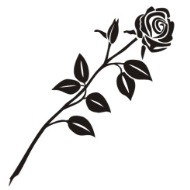 Havlíčková Marie	č. p. 37 		6. 2. 2014Sládková Marie		č. p. 144	30. 4. 2014Karger Antonín		č. p. 7		17. 12. 2014Mezi radostnější zprávy patří naši noví občánci, o které se obec Lesnice rozrostla celkem o 8 dětí, z nichž jsou 3 dívky a 5 chlapců.Jílek Miroslav		č. p. 38		19. 1. 2014 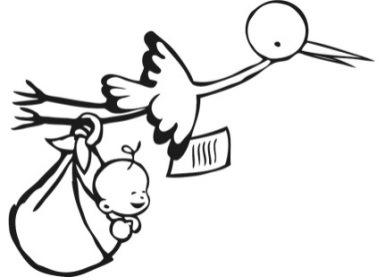 Kakrdová Pavlína	č. p. 199	21. 1. 2014Havlík Petr		č. p. 51		29. 1. 2014Skalička Samuel	č. p. 44		3. 2. 2014Kubíček Václav	č. p. 27		8. 3. 2014Šandera Mikuláš	č. p. 27		18. 10. 2014Máchová Adéla		č. p. 140	23. 10. 2014Švomová Elen		č. p. 102	29. 10. 2014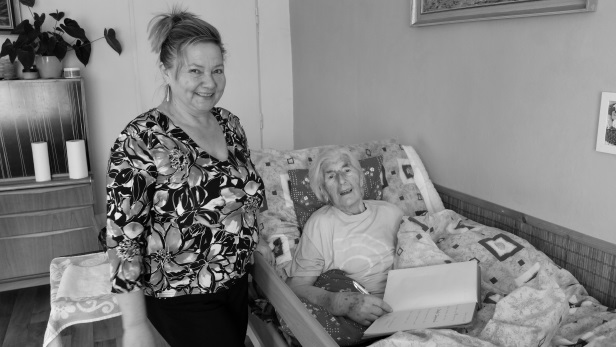 Nejstarší obyvatelkou Lesniceje paní Josefa Dospivová, která dne 10. 3. 2015 oslavila své 91. narozeniny. K tomuto významnému dni jsme jí popřáli především pevné zdraví do dalších let.K 1. 1. 2015 má naše obec 664 obyvatel.Průměrný věk obyvatel: 40,1355421687Z práce obecního úřaduProgramové prohlášení zastupitelstva obce Lesnice na období 2014 -2018Rozpočet obce Lesnice na rok 2015:Podání žádosti o poskytnutí příspěvku Olomoucký kraj na JSDH Lesnice – vybavení jednotky: dotace 25 560,- KčZastupitelstvo obce mimo jiné schváliloPoplatek TDO (popelnice) na rok 2015 občané 260,- Kč/obyvatel/rok, podnikatelé 84,- Kč/nádoba/rokPoplatek za psa 100,- Kč/rokPočet 5 pracovníků na VPP (veřejně prospěšné práce) za rok 2015Prodej traktoru ZETOR 7711, rok výroby 1988, cena 148 500,- KčZakoupení traktůrku s příslušenstvím VIVID (sekačka – mulčovač, sypač, čelní radlice), cena 459 800,- KčVýsledek výběrového řízení na akci: „Přístavba MŠ, školní kuchyně a jídelny, stavební úpravy stávající ZŠ v Lesnici – I. etapa“ – firma TOUAX, s. r. o., nabídková cena 17 151 449,- Kč s DPHVypsání výběrového řízení na úvěr 15 500 00,- Kč - Výstavba MŠ a ŠJ „Přístavba MŠ, školní kuchyně a jídelny, stavební úpravy stávající ZŠ v Lesnici – I. etapa“Vypsání výběrového řízení na Technicko-investiční dozor na akci „Přístavba MŠ, školní kuchyně a jídelny, stavební úpravy stávající ZŠ v Lesnici – I. etapa“)Dohodu o ukončení a dofinancování stavby „Odkanalizování obcí Hrabišín, Dlouhomilov a Brníčko do stávající kanalizace v Lesnici a Leštině včetně intenzifikace ČOV v Leštině a veřejné části domovních přípojek“ uzavřená mezi obcemi Brníčko, Dlouhomilov, Hrabišín, Lesnice a LeštinaTermíny odvozu plastů13. 4., 4. 5., 1. 6., 29. 6., 3. 8., 31. 8., 5. 10., 9. 11., 30. 11., 4. 1. 2016Sběrný dvůrŽádáme občany, aby plasty balili do průhledných igelitových pytlů nebo pytlů k tomu určených. Dále Vás žádáme, abyste využívali provozní dobu sběrného dvora nebo termíny svozu plastů. V žádném případě pytle s plasty neumisťujte před bránu sběrného dvora. Dochází k roztržení obalů (např. od koček) a vítr roznáší odpadky po okolí. Děkujeme za pochopení!Provozní doba sběrného dvora:Pondělí		7:00 – 17:00 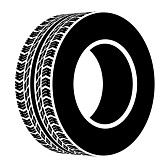 Středa			7:00 – 17:00Sobota 			7:00 – 11:00Ceník za pneumatiky ve sběrném dvoře:Občané nemusí tyto poplatky platit, pokud si pneumatiky zakoupí v obchodě – s tímto zbožím je prodejce povinen mu ji zadarmo odebrat, protože v ceně pneumatiky je zahrnut recyklační poplatek. Pokud si občan objedná pneumatiky z internetu, tak bohužel staré pneumatiky musí odevzdat ve sběrném dvoře a zaplatit poplatek, který obec musí vynaložit na likvidaci tohoto odpadu.Víceúčelové hřiště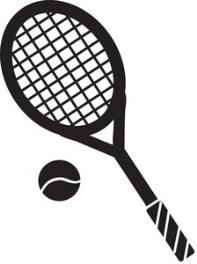 Naše víceúčelové hřiště se využívá pro různé sporty, především pro hraní tenisu.V krátkosti pár informací o této volnočasové aktivitě. Tenis je sport, který Vás zbaví přebytečného napětí, zažene špatnou náladu a vylepší kondici. Tenisová raketa je ideálním společníkem pro ty z Vás, kteří chtějí zažít zábavu i bez většího adrenalinu, ale se zápalem do hry. Zkrátka pohodový sport, který je spjat s vytrvalostí a chutí hrát!Od 1. 3. 2015 je novým správce víceúčelového hřiště Katka Daříčková.Tel.: 775 933 341	Provozní doba: 8:00 – 22:00 hod.V případě objednání se prosím nahlaste 1 den předem. Pro vstup na hřiště stále platí mít hladkou a čistou sportovní obuv!Ceník:V případě umělého osvětlení se připlácí za každou i započatou hodinu 30,- Kč k základní sazbě.Kulturní a školská komise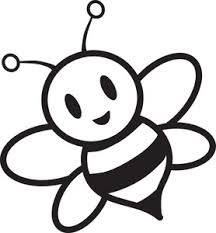 Kulturní a školská komise děkuje všem, kteří se podíleli na organizaci Duhového plesu. Velký dík patří také návštěvníkům a sponzorům, kteří menšími či většími dary obohatili tombolu. A nesmíme zapomenout na děti ze ZŠ, jenž zpestřily ples předtančením.Zveme všechny maminky na oslavu Dne matek, která se koná 10. 5. 2015 od 14:00 hodin v KD. Vystoupí děti z MŠ a ZŠ.Další pozvánka je pro všechny, kteří mají rádi pohádky. Po loňském úspěchu se znovu pořádá akce PUTOVÁNÍ S POHÁDKOU.Po cestě vesnicí potkáme nejen hodné, ale i strašidelné pohádkové bytosti a děti s nimi zažijí spoustu her a zábavy. Akce je určena pro děti, ale na své si přijdou i dospělí v podobě dobrého jídla a občerstvení. Přijďte prožít příjemné odpoledne. Začínáme 30. 5. 2015 ve 14:00 hodin u KD.Petra Gregorovápředsedkyně kulturní a školské komiseFotbalový spolek TJ Sokol 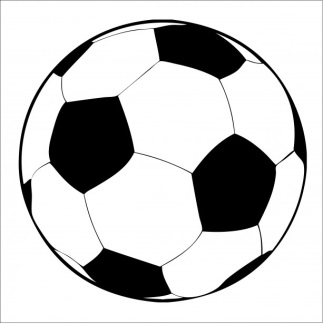 Hodnocení činnosti fotbalového oddílu TJ Sokol Lesnice v roce 2014     Fotbalový oddíl TJ Sokol Lesnice eviduje v současné době 124 členů - 64 dospělých a 60 členů mládeže a 5 členů mládeže, kteří nemohou být vzhledem k věku /méně než 5 let/ zaregistrováni. Výbor fotbalu pracuje ve složení: předseda Kondler Petr, sekretář Smrček Jiří a členové: Špaček Libor, Knobloch Jan, Chovanec Juraj, Rychtecký Miroslav a Polách Karel.     Do soutěžního ročníku 2013 - 2014 bylo zařazeno opět pět mužstev: muži „A“, muži „B“, starší žáci, starší přípravka a mladší přípravka. Muži „A“ v tomto soutěžním ročníku I. B třídy Olomouckého KFS obsadili konečné 9. místo. Mužstvo mužů „B“ se v okresním přeboru III. třídy umístilo na 3. místě. Starší žáci vybojovali ve své kategorii 10. místo, starší přípravka 5. místo a mladší přípravka skončila celkově na 14. místě. Po podzimní části nového ročníku 2014 - 2015 je naše „Áčko“ v I. B třídě na 11. místě, „Béčko“ je ve  své skupině III. třídy momentálně druhé. Mužstvo starších žáků je zatím páté, mužstvo starší přípravky je taktéž na 5. místě a hráči mladší přípravky na 8. místě. Jako trenéři pracují u mužstev mužů Breckl Libor, Špaček Libor, Smrček Jiří. Trenéry mládežnických mužstev jsou Roubalík Štěpán, Knobloch Jan, Chovanec Jiří a do jarní části u mládežnických mužstev nově: Šafář Michal, Knižátko Pavel a Myroniuk Pavel. Protože byl zájem sportovat i u dětí, které ještě nemají pět let, zapojili jsme do tréninku mladší přípravky i je. Oproti jiným klubům i fotbalovým velkoklubům, kde ruší mládežnická mužstva, protože nemají trenéry, si můžeme dovolit luxus a mít u každého mužstva kvalifikované trenéry. S tolika mužstvy vzhledem k počtu obyvatel obce jsme rarita v Olomouckém kraji a jsme podle toho i hodnoceni. Je také potěšující, že v kategorii předpřípravky a mladší přípravky pochází většina hráčů z Lesnice.  O našem postavení v této oblasti svědčí i fakt, že nám z projektu FAČR a Olomouckého kraje „Bezpečná branka“ byly dodané zdarma dvě fotbalové odlehčené branky pro mládež. Cena 38 000,- Kč, a že na náš trénink mládeže přišli reportéři Českého rozhlasu a na Olomoucké stanici ČR byla poté z tohoto tréninku odvysílaná reportáž.  Počet našich mužstev v soutěži je sice náročnější na čas funkcionářů a finance, ale máme zase téměř všechny naše hráče pod kontrolou a hlavně u mládežnických mužstev jsme schopni zajistit jejich fotbalový růst a vyžití. Pokud se podstatně nezmění situace, chceme v příštím ročníku přihlásit ještě mužstvo mladších žáků. A přesto, že se počet hráčů v mládežnické věkové kategorii stále rozrůstá, chtěli bychom pozvat do našich řad i další kluky a holky se zájmem o fotbal a hlavně sport. Věk vůbec nerozhoduje. Jarní sezóna pro některá naše mužstva by měla začínat 28. března. Na domácím hřišti bychom se měli poprvé představit v neděli 5. dubna.      V ekonomické oblasti se nám v loňském roce nepodařilo udržet vyrovnanou finanční bilanci a to vzhledem k investiční akci „Přístřešek pro diváky“, která nás stála z vlastních zdrojů 166 000,- Kč, ale proti projektu 402 000,- Kč jsme ušetřili 59 %. Vzhledem k přetrvávajícím ekonomickým problémům a zejména problémům v podpoře sportu na naší úrovni od vrcholných státních orgánů se soustřeďujeme na udržení výdajové stránky rozpočtu. Toho dosahujeme především rozumnými nákupy (i drobného materiálu) formou poptávkových řízení, nepodlehnutím nadstandardních nákupů, využíváním přepravy na utkání automobily apod. Myslíme si, že důležitější je investovat peníze do oprav a dalšího rozšiřování možností našeho areálu, než žít krátký čas v nadstandardu a potom zkrachovat nebo žít na pokraji krachu a rušit mládežnická mužstva právě kvůli nedostatku financí, jak se to stalo mnoha oddílům v okolí.     Během minulého roku jsme pokračovali ve zvelebování našeho sportovního areálu. Kromě hlavní, výše uvedené akce jsme provedli velkou úpravu trávníku hřiště. Instalovali jsme osvětlení tréninkového hřiště. Provedli opravu podlahy podia, nutných oprav na budově kabin a Josef Weidinger provedl náročnou úpravu traktorku na sečení, čímž snad oddálil plánovanou výměnu tohoto pro nás velmi důležitého stroje. Je potěšitelné, že do těchto prací se velmi aktivně zapojují hráči jednotlivých mužstev, což v jiných oddílech není obvyklé a všem, co se dobrovolně těchto prací zúčastňovali, patří velké poděkování. V této oblasti je velmi významná pomoc obce. Nejen finanční, ale i provozní. V roce 2015 kromě běžné údržby a oprav plánujeme, pokud získáme dotaci, opravu stropů staré části kabin a výměnu záchytných sítí za brankami.     Celkem se nám dařilo získávání peněz vlastním přičiněním. Skupina Holky uspořádala tradiční: Maškarní bál /příští rok plánujeme 27. 02. 2016/ a Dětský maškarní karneval /příští rok by měl být 21. 02. 2016/. Hlavně pro naše občany jsme uspořádali na hřišti opět dětské odpoledne s pokračováním pro dospělé „Leznické taneček“. Tuto akci se snažíme na základě připomínek účastníků stále vylepšovat. Příští bude       13. 06. 2015 spolu s oslavou 70 let organizovaného fotbalu v obci. Ekonomicky hůře dopadly karnevaly a  diskotéky. Úspěšný byl i prodej ve stánku s občerstvením  na hřišti. Pro úspěch a legalizaci těchto akcí jsme si vyřídili živnost na hospodskou a společenskou činnost včetně prodeje alkoholu a KHS nám zkontrolovala prodejní stánek a máme certifikát k jeho provozu. Na všechny akce, které děláme hlavně pro lesnické občany všech věkových kategorií, Vás co nejsrdečněji zveme.        V letošním roce se nám dařilo v získávání dotací, i když v malých částkách. Dotaci MŠMT na provoz a údržbu sportovního zařízení jsme použili na regeneraci trávníku.  Dotaci Olomouckého kraje na provoz a údržbu hlavně na jarní údržbu hřiště. Dotaci Olomouckého kraje na činnost na zapůjčení hřišť pro zimní přípravné zápasy a nákup sportovního vybavení.       Další velkou finanční pomocí jsou naši sponzoři. Jsou to především: Hostinec pod Trlinou, Vlastimil Vepřek a firma ABA, Holba Hanušovice, Vápenka Vitošov, Olomoucký kraj, MŠMT a naše obec.     Poděkování patří skupině Holky a všem jejím externím spolupracovníkům, kteří zvládají zajišťovat občerstvení na mužských, mládežnických zápasech a karnevalech. Pořádají maškarní karnevaly pro dospělé a děti, aktivně se zúčastňují pořádání „Leznického tanečku“, dělají velké úklidy kabin a svojí činností přispívají do naší pokladny nemalou finanční částkou.                                                                                                                                          Poděkování patří těm, kteří nám aktivně a rychle pomáhají v odborných profesích. Nepamatujeme si, že by nám někdo z oslovených odmítl pomoci.     Poděkování patří všem rodičům, dědečkům, babičkám, kteří pomáhají při organizování především zápasů mládeže, vozí hráče na tyto zápasy, ale hlavně dělají při zápasech správnou fotbalovou atmosféru. Poděkování patří všem našim skalním i neskalním fanouškům a zejména těm, kteří nás podporují na zápasech venku.     Poděkování patří trenérům, funkcionářům, manželkám a přítelkyním našich hráčů i všem hráčům, kteří v Lesnici dělají i jiné práce než jsou v jiných oddílech obvyklé. Trenéři a hráči zhodnocují práci všech nadšenců, kteří se v našem fotbale aktivně angažují. Především na nich v konečném výsledku záleží, jak je reprezentován náš fotbal a naše obec. Jejich pokřik po vítězném zápase „Kdo je nejlepší.....Leznice!!!!“ dělá obci a nám velkou reklamu. Věříme, že svojí činností přispíváme ke zviditelnění naší obce a sportovnímu vyžití našich občanů.     Všem členům našeho fotbalového oddílu, příznivcům a všem občanům obce přejeme úspěšný rok 2015 a těšíme se na shledanou na akcích pořádaných fotbalovým oddílem.      Pokud se chcete podrobněji seznámit s činností našeho oddílu, popřípadě nám zanechat nějaký vzkaz, můžete tak učinit na našich nových internetových stránkách: www.sokol-lesnice.cz.                                                                                                   za TJ Sokol Lesnice - fotbalový oddíl                                                                                                                                                Polách KarelSkautské středisko Blesk Lesnice  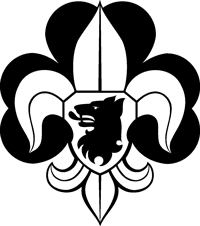       Dny se pomalu začínají prodlužovat, což je známka toho, že zima pomalu ustupuje a přichází jaro. To astronomické jsme již přivítali v sobotu 21. března. Občas nás ještě zima potrápí, ale teplých dní bude stále více a na jarní sluníčko se všichni určitě těšíme. I když zima letos nepatřila k těm studenějším a sněhu moc nebylo, přece jen jsme si s dětmi užili zimních radovánek. Ať to bylo sáňkování a bobování na schůzkách  nebo při výpravách na hory.     Skauti podnikli běžkařskou výpravu na Červenohorské sedlo a Švýcárnu s nádherným sjezdem do Koutů  a společně s rovery a rangers strávili víkend plný lyžování v Červené Vodě.       Začátkem roku proběhla registrace členů. Skautů v Lesnici opět přibylo, což můžete pozorovat především v pátek, kdy bývá kolem naší klubovny živo.  V současné době registrujeme:       Světlušky (děvčata 6 - 11 let)		22         Vlčata (chlapci 6 - 11 let)             	10  Skauti (chlapci  11 - 15 let)		4  Rangers (děvčata 15 - 18 let)		3  Roveři (chlapci 15 - 18 let)		2  Oldskauti (dospělí)			32       Celkem je registrováno 73 členů.      Od dubna dochází ke změně názvu skautského hnutí kvůli novému občanskému zákoníku. Nový název je  Junák – český skaut, z. s. Tímto názvem se vracíme k počátkům skautingu v Čechách, protože stejný název  mělo začínající skautské hnutí v roce 1912.  Co nás čeká v nastávajících měsících?            V neděli 22. března proběhlo vynášení Smrtky ze vsi            11. dubna         	Sběr starého železa, barevných kovů a autobaterií            17. dubna         	Den Země – úklid odpadků kolem příjezdových cest k Lesnici            24. dubna         	Slavnostní oheň u příležitosti svátku sv. Jiří – patrona skautů            25. dubna         	Zájezd na mohylu Ivančena v Beskydech možnost se přihlásit (Miloslav Bartoš,                              	Jana Daříčková)            4. – 18. července letní stanový tábor Janoslavice            Říjen              	Drakiáda – termín bude upřesněn            6. prosince       	Mikuláš            23. prosince     	Zpívání u stromku na návsi  Podrobnější informace o akcích naleznete v naší vývěsce na návsi.  Klubovna        Kdo chodí kolem naší klubovny si jistě všiml nové fasády. Na tuto fasádu jsme získali dotaci ze skautského ústředí a ministerstva školství, finančně přispěla i obec Lesnice a zbytek jsme doplatili z vlastních prostředků.        Zbývá nám ještě dokončit terénní úpravy kolem klubovny a tím bude završena etapa budování skautské  základny v Lesnici. Už nyní můžeme říci, že tuto stavbu nám mohou závidět skautské oddíly nejenom  šumperského okresu. Díky všem za příspěvky jak finanční, tak i za pracovní výpomoc.       Na závěr bych chtěl popřát všem občanům krásné jarní dny, mnoho sluníčka a také radostné Velikonoce.       Poděkovat bych chtěl také obecnímu úřadu v Lesnici za finanční i materiální podporu skautského hnutí v Lesnici.                                                                              Miloslav Bartoš střediskový vedoucí  Sbor dobrovolných hasičů     Náš sbor má v současné době 84 členů, z toho 22 do 18 let. Naše činnost se dělí do několika skupin, které se vzájemně propojují.     Práce s mládeží – v tomto směru máme družstvo starších žáků, mladších, přípravky a dorostence jednotlivce. V roce 2014 se účastnili Ligy mladých hasičů okresu a celostátní hry PLAMEN, kde po smůle, kdy nám během sezóny odešel jejich stroj a přišli o svá 3. místa v lize z důvodu, že nemohli trénovat a museli si stroj půjčovat, se jim podařilo obsadit v Plamenu starším 3. místo (o 1 bod místo 2.), mladším 7 ze 14. V Lize MH starší 6, mladší 11. místo z 19 účastnících se družstev. Naštěstí soutěže MH nejsou jen o útocích, ale i o zručnosti a tam děti dokazují své kvality, např. ve vázání uzlů, zdravovědě, topografii, střelbě a testech o požární ochraně. Bohužel je to náročný koníček pro děti a ne každé dítě ho zvládne, protože je potřeba hodně disciplíny při práci s různorodým materiálem a tak je dětí jednou více jednou méně, ale ty které to zvládnou, si pak v tomto sportu hodně věří, zůstanou a získají spoustu přátel z jiných obcí našeho okresu.     Požární sport – v této oblasti máme 25 členů, kteří se pravidelně účastní soutěží v tomto sportu v okresech Šumperk, Olomouc, Jeseník a že naše týmy jsou známe dosvědčuje účast týmů na námi pořádaných soutěžích letní ,,O pohár starostky obce“ 34 týmů a zimní ,,Lesnický vánoční kapr“ účast 46 týmů. Jezdí k nám z Bruntálska, Jesenicka, Opavska a i z Prostějovska. Rok 2014 jsme započali smolně. Nechali jsme si postavit nový stroj, ten starý byl bohužel již vyběhaný (normální životnost je 3 - 4 roky, nám vydržel 8,5 let), ale odběhli jsme s ním okrskové kolo, které muži vyhráli a postoupili na okres, ženy obsadily stříbrnou příčku, a pak šel stroj na přestavbu. Nestihl se však dokončit včas a tak jsme si byli nuceni jako děti půl sezóny stroj půjčovat. Takže výsledky se dostavily až později a to v této podobě: Muži – Štíty 3, Vernířovice 2x 1. místo, Pavlov 1, Dlouhomilov 2, Sudkov 4 vždy z cca 25 družstevŽeny – Štíty 1, Horní Studénky 1, Pavlov 2, Maletín 1, Vernířovice 2x 1. místo, Sobotín 1, Rájec 5, Libina 4, Dlouhomilov 3, lesnický kapr 5. místo z cca 14 družstev. Také se účastníme seriálu Tohatsu Fire Cupu Olomouckého kraje, kde se soutěží se společným strojem Tohatsu muži si drželi 5 místo až bohužel prasklá hadice je posunula na místo konečné místo 9 z 26 týmů Olomouckého kraje.Předělání stroje bylo hrazeno z dotace obce na sport a z vlastních zdrojů. Též bylo použito sponzorského daru pana Ing. Tomáše Vepřka Doggino Pro s. r. o., který zakoupil již nutnou sadu hadic.     Činnost zásahové jednotky – zde pracuje 12 členů. Uplynulý rok byl klidný na krizové akce a tak se opět čistily studny po obci, provádělo se čištění kanálů, spolupracovalo se s obcí při akcích Pohádkové putování obcí a sportovní odpoledne ve škole. Opět to bylo čištění naplavenin na stavidle a u mostu na Brníčko a pomoc občanům při pracích, kde je potřeba naší techniky. Členové jednotky připravili automobil WV Transporter pod nástřik, které je majetkem sboru, a nástřik provedl p. Nýdecký ve Štítech za symbolickou cenu.     Kulturní a společenské akce – v této oblasti již tradičně pořádáme Novoroční výstup na Trlinu, Pálení čarodějnic, Sportovní odpoledne, Tradiční hasičský ples a pořádali jsme i diskotéku a taneční zábavu pro zlepšení finanční stránky sboru. Bohužel s mínusovými výsledky, ale tyto problémy s návštěvností nemáme sami.     Preventivní výchovná činnost – během roku pod vedením p. Ferdinanda Kubíčka členové družstva st. žáků a zásahové jednotky provádí preventivně výchovnou činnost na ZŠ a MŠ v Zábřeze, kdy proškolují jejich žáky v oblasti požární ochrany. Celkem bylo proškoleno 1 141 dětí při 11 akcích.    V lednu proběhly po pětiletém období volby do výboru našeho sboru a byli zvoleni tito členi:Starosta sboru – Smrček Jiří st.				Jednatel sboru – Kuchař JaroslavVelitel sboru – Trendl Zdeněk st.				Vedoucí mládeže – Čadová Věra                      Hospodář – Sládek Marek				Předseda KRR – Kubíček LukášVelitel zásahové jednotky – Trendl Zdeněk st.		a další V tomto roce nás čeká zřejmě oprava zbrojnice, podizolování. Probíhá přestavba prostoru bývalého kravína na sklad. A opět budou probíhat námi pořádané akce jako v roce 2014. Nejbližší nás čeká 30. 4. – Pálení čarodějnic od 17:30 hod., kam zveme všechny spoluobčany a lesnické čarodějnice.     Na závěr bychom chtěli poděkovat obci a paní starostce za dotace a finanční podporu, bez níž by se tato činnost v takovémto rozsahu nedala dělat, dále za sponzorský finanční dar panu Ing. Tomáši Vepřkovi – firmě Doggino PRO s. r. o. a spoluobčanům v okolí KD za trpělivost s hlukem při akcích námi pořádaných. Pro zájemce o akce a naši činnost je možné nahlédnou na Facebook SDH Lesnice, kde se o nás více dozví.     Všem občanům přejeme krásné jaro a krásné prožití svátků velikonočních.        Trendl Zdeněk velitel sboruZákladní a mateřská škola 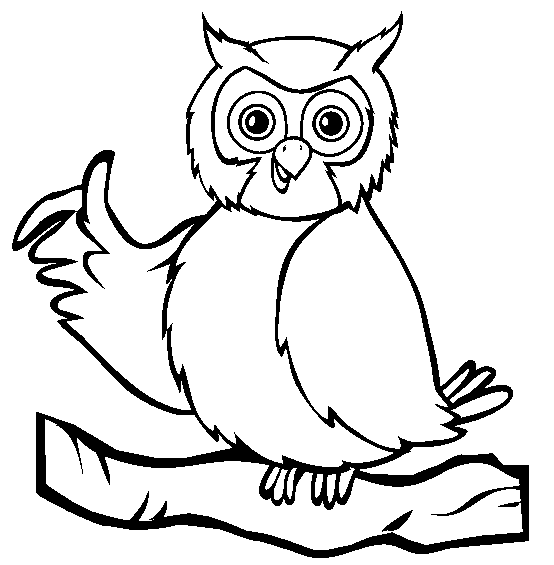     Naši ZŠ navštěvuje v letošním školním roce 37 nadšených školáků a MŠ navštěvuje 20 stejně spokojených dětí. Tato zařízení jim nabízí nejen povinné vyučování a výchovné programy, ale hlavně se děti vrací za svými kamarády do prostředí, ve kterém tráví spoustu času někdy až do pozdních odpoledních hodin.     Letošní rok je ve znamení DUHY - hledáme odpovědi na otázku - KOLIK BAREV DUHA MÁ? Pracujeme s barevnými příklady a písmenky, prožíváme barevné dny, duhové nálady a různobarevné zážitky. Během času, který někdy mizí jak ta DUHA, děti spolupracují při plnění různých úkolů a řešení aktuálních situací. Některá práce souvisí přímo s probíranými tématy dle školních plánů, jiné problémy se týkají běžného života dětí nebo života všech lidí - nejen v Lesnici.   Do diskuse – např. ve výuce - řešená úloha v matematice, přečtený text v knize, vyhledané informace v encyklopedii či při práci na internetu, neshody a drobné dohady dětí např. o hračku - vždy  je umožněno vstupovat všem dětem do řešení dané situace a každý vyjádří svůj názor, postoj, myšlenku, emoce - se kterými dál pracujeme. Každý má tu svoji cestičku, po které dojde k řešení, někdy po ní zvládne kráčet sám, jindy rád přijme pomocnou ruku.     Přikládáme důraz na individuální přístup ke každému dítěti a také se snažíme nejen dětem předávat své zkušenosti, ale především jim naslouchat a nabízet možnosti a prostory k jejich rozvoji. K tomuto nabízíme v prostorách školy a školky zájmové kroužky či dílničky (ZŠ - taneční kroužek, sportovní kroužek, herní klub, keramická dílna, MŠ - flétničky a aerobik).     Naše děti se učí nejen vyjadřovat své názory, ale hlavně tolerovat názory druhých, naslouchat a tímto se učí od útlého dětství to, co u mnohým dospělých postrádáme. Děti využijí, obohatí a upevní nabyté poznatky z výuky i při projektech, na kterých se podílely, např. EVROPSKÝ DEN JAZYKŮ, HOUSENKA LESNIČKA,USPÁVÁNÍ BROUČKŮ,  JABLÍČKOVÝ DEN, HALLOWEEN, VÁNOCE, MIKULÁŠ, VESMÍR, LIDSKÉ TĚLO, ČARODĚJNICKÉ VYUČOVÁNÍ aj.     Navštěvujeme kulturní akce nejen v obci, knihovnu  Zábřeh, EKO centrum Vila Doris v Šumperku, divadlo Šumperk, dopravní hřiště Mohelnice. Spousta aktivit je naplánovaných, ale také reagujeme na nabídky, které se objeví během roku.     Slavíme a připomínáme si své velké dny - NAROZENINY A SVÁTKY DĚTÍ I UČITELŮ a také různé významné dny - DEN ČOKOLÁDY, DEN POSTIŽENÝCH, DEN SENIORŮ, DNY MATEŘSKÉHO JAZYKA, DNY LEVÁKŮ, DEN ZEMĚ, DEN MATEK, DEN OTCŮ, aj… Nedávno jme se s chutí zapojili do celosvětové akce UKLIĎME SVĚT, kdy jsme spojili příjemné s užitečným. Při čištění naší vesnice od ledabyle pohozených a jistě nechtěně vysypaných papírků a PET lahví. Sluníčko nám příjemně hřálo na cestu a my jsme mohli pozorovat změny v přírodě a vidět rozdíly ročních období. Pozdravili jsme se s broučky, mravenci, koníky a naslouchali krásnému zpěvu ptáčků.    Den učitelů oslavíme VÝUKOU NA RUBI. Děti budou v roli učitelů a paní učitelky si připomenou den ve školní lavici. Dostanou zasloužené hodnocení do vlastní žákovské knížky, možná i domácí úkoly a věříme, že si to všichni pěkně užijeme.        Plánujeme také sportovní akce - florbalový turnaj v Postřelmově, fotbalová a vybíjená - soutěž v Leštině a cyklistický výlet s dětmi do okolí Lesnice. Rádi navštívíme - v rámci výuky VL, PŘ se školáky LESNICKO-LOVECKÉ MUZEUM V ÚSOVĚ. Vloni tato exkurse byla zrušena vzhledem k velkému výskytu neštovic u dětí. Snad budeme mít letos větší štěstí a hlavně budeme zdraví! Zavítáme v červnu do Velkých Losin, kde bude připraveno interaktivní představení pro menší i větší děti.   Většina akcí je společná pro ZŠ i MŠ, děti se setkávají tímto nejen na ulici, ale i ve škole či školce. Školáci každý měsíc předčítají ve školce dětem po obědě, před poledním odpočinkem, budoucí školáci se zase „učí“ zatím nanečisto přímo ve škole.     Také konec tohoto školního roku oslavíme společně - začneme DNEM DĚTÍ, sportovní a pohádkové odpoledne, pasujeme budoucí školáky a rozloučíme se s dětmi z 5. ročníku.Iveta Špundováučitelka v ZŠ LesnicePoplatekČástkaDatum úhradyDatum úhradyPoplatekČástkapololetípololetíVodné20,- Kč/1m330. 4. 201530. 9. 2015Psi100,- Kč/pes30. 4. 201530. 4. 2015TDO (popelnice)260,- Kč/osoba/rok30. 6. 201530. 6. 2015PoplatekČástkaDatum úhradyDatum úhradyPoplatekČástkapololetípololetíStočné (kanalizace)1 100,- Kč/osoba/rok*30. 6. 201530. 11. 2015KategoriePočetDospělí525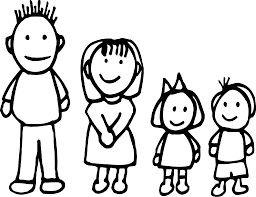 Dospělí – muži254Dospělí – ženy271Děti (15 – 18 let)23Děti (15 – 18 let) – chlapci12Děti (15 – 18 let) – dívky11Děti (do 15 let)116Děti (do 15 let) – chlapci63Děti (do 15 let) - dívky53Děti (6 – 7 let)19Děti (do 3 let)28Celkem obyvatel664Příjmy8 574 000,- KčVýdaje10 924 000,- KčFinancování (zůstatek z roku 2014)2 350 000,- KčObecČástkaBrníčko10 078 025,95 KčDlouhomilov9 160 559,41 KčHrabišín16 253 899,84 KčLesnice541 458,85 KčLeština307 695,72 KčMalá pneumatika (do 17˝)30,- KčVelká pneumatika (do 22˝)60,- KčTraktorová, nákladní automobil (nad 22˝)250,- KčObčané Lesnice 50,- Kč/hodSpolky Lesnice, školy a školky z obceZDARMAObčané jiných měst a vesnic80,- Kč/hodSpolky a organizace jiných měst a vesnic200,- Kč/hod